August 2, 2016Docket No. A-2013-2384046Utility Code:  1216022ROBERT ABRAHAMCUSTOMIZED ENERGY SOLUTIONS LTD1528 WALNUT STREET 22ND FLOORPHILADELPHIA PA  19102Re:	Natural Gas Supplier License Amendment of Plymouth Rock Energy, LLCDear Mr. Abraham:	On December 5, 2013, the Commission issued a natural gas supplier license, as a supplier and broker/marketer, to Plymouth Rock Energy, LLC (Plymouth).  On March 27, 2014, Plymouth filed a request with the Commission to add the natural gas distribution company (NGDC) service territory of Columbia Gas of Pennsylvania, Inc. to its existing license to provide natural gas services as a supplier and broker/marketer.	Plymouth has provided documentation to evidence its compliance with the Section 2208(c) bonding requirement for the requested additional natural gas distribution company service territory.  Furthermore, Plymouth has provided proof of service to the interested parties and proof of publication in appropriate newspapers as required by the Commission.  No protests were filed.		Therefore, the Commission approves, by this Secretarial Letter, the proposed amendment which adds the Columbia Gas of Pennsylvania, Inc. service territory to its current license.The Secretary’s Bureau will issue a new license to Plymouth Rock Energy, LLC giving them the right to begin to offer, render, furnish, or supply natural gas services as a supplier and broker/marketer to residential, small commercial (less than 6,000 MCF annually), large commercial (6,000 MCF or more annually), industrial, and governmental customers in the NGDC service territories of UGI Utilities, Inc., UGI Central Penn Gas, UGI Penn Natural Gas, PECO Energy Company, Philadelphia Gas Works, Peoples Natural Gas Company, LLC, Peoples TWP LLC, and Columbia Gas of Pennsylvania, Inc., within the Commonwealth of Pennsylvania.  If you have any questions in this matter, please contact Jeff McCracken of the Bureau of Technical Utility Services at jmccracken@pa.gov (preferred) or 717-783-6163.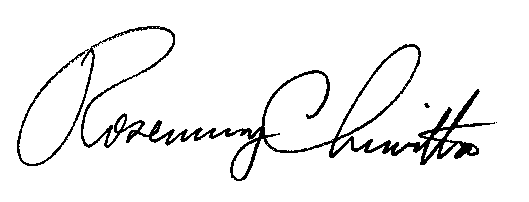 	Sincerely,	Rosemary Chiavetta	SecretaryLICENSE ENCLOSED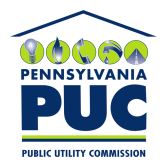 COMMONWEALTH OF PENNSYLVANIAPENNSYLVANIA PUBLIC UTILITY COMMISSION400 NORTH STREET, HARRISBURG, PA 17120